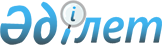 Об утверждении схемы и порядка перевозки в общеобразовательные школы детей, проживающих в отдаленных населенных пунктах Шемонаихинского районаПостановление акимата Шемонаихинского района Восточно-Казахстанской области от 4 декабря 2017 года № 313. Зарегистрировано Департаментом юстиции Восточно-Казахстанской области 11 января 2018 года № 5424
      Примечание РЦПИ.

      В тексте документа сохранена пунктуация и орфография оригинала.
      В соответствии с подпунктом 3-1) пункта 3 статьи 14 Закона Республики Казахстан от 04 июля 2003 года "Об автомобильном транспорте", пунктом 2 статьи 31 Закона Республики Казахстан от 23 января 2001 года "О местном государственном управлении и самоуправлении в Республике Казахстан", статьей 27 Закона Республики Казахстан от 06 апреля 2016 года "О правовых актах" акимат Шемонаихинского района ПОСТАНОВЛЯЕТ:
      1. Утвердить схему и порядок перевозки в общеобразовательные школы детей, проживающих в отдаленных пунктах Шемонаихинского района согласно приложениям 1, 2 к настоящему постановлению.
      2. Признать утратившим силу постановление акимата Шемонаихинского района от 02 апреля 2015 года № 96 "Об утверждении схемы и порядка перевозки в общеобразовательные школы детей, проживающих в отдаленных населенных пунктах Шемонаихинского района" (зарегистрировано в Реестре государственной регистрации нормативных правовых актов за № 3931, опубликовано в газете "ЛЗ Сегодня" от 03 июня 2015 года).
      3. Контроль за исполнением настоящего постановления возложить на заместителя акима района Лисину В.В.
      4. Настоящее постановление вводится в действие по истечении десяти календарных дней после дня его первого официального опубликования. Схема перевозки в общеобразовательные школы детей, проживающих в отдаленных населенных пунктах Шемонаихинского района Порядок перевозки в общеобразовательные школы детей, проживающих в отдаленных населенных пунктах Шемонаихинского района 1. Порядок перевозки детей
      1. Перевозки детей осуществялется автобусами, микроавтобусами, оборудованными в соответствии с требованиями законодательства к перевозке пассажиров и багажа автомобильным транспортом.
      2. Перевозчиком детей (далее - Перевозчик) является организация образования, использующая для перевозки принадлежащее ей автобусы, микроавтобусы с соблюдением требований законодательства к перевозкам пассажиров и багажа.
      3. Перед выполнением перевозок перевозчик оформляет решение об организации перевозки детей приказом, регламентировав в нем обязанности водителя, сопровождающих лиц, маршрут следования и мероприятия по обеспечению безопасности детей.
      4. При неблагоприятных изменениях дорожных или метеорологических условий, создающих угрозу безопасности перевозок, в случаях, предусмотренных действующими нормативными документами о временном прекращении движения автобусов, микроавтобусов Перевозчик отменяет рейс и немедленно принимает меры по доведению информации об этом до перевозимых детей.
      5. При неблагоприятных изменениях дорожных условий в иных обстоятельствах (ограничение движения, появление временных препятствий, при которых водитель не может ехать в соответствии с расписанием, не повышая скорости), расписание корректируется в сторону снижения скорости (увеличения времени движения).
      6. На каждый автобус, микроавтобус, осуществляющий перевозку детей, Перевозчик назначает ответсвенных сопровождающих лиц из числа своих сотрудников, прошедших подготовку по методам оказания доврачебной помощи и специальный инструктаж по обеспечению безопасности при перевозке детей автобусами, микроавтобусами.
      7. Инструктаж проводит лицо, ответственное за обеспечение безопасности дорожного движения в организации образования.
      8. Для перевозки детей допускаются водители, отвечающие требованиям законодательства Республики Казахстан.
      9. Водителю автобуса, микроавтобуса при перевозке детей не допускается:
      1) следовать со скоростью более 60 км/час;
      2) изменять маршрут следования;
      3) перевозить в салоне автобуса, микроавтобуса, в котором находятся дети, любой груз, багаж или инвентарь, кроме ручной клади и личных вещей детей;
      4) выходить из салона автобуса, микроавтобуса при наличии детей в автобусе, в том числе при посадке и высадке детей;
      5) осуществлять движение автобуса, микроавтобуса задним ходом;
      6) покидать свое место или оставлять транспортное средство, если им не приняты меры, исключающие самопроизвольное движение транспортного средства или использование его в отсутствие водителя.
      10. Движение автобуса, микроавтобуса с места посадки (высадки) водителю разрешается начинать только после сообщения сопровождающего об окончании посадки (высадки) и полного закрытия дверей автобуса, микроавтобуса.
      11. При подъезде транспортного средства сопровождающие не должны допускать выхода детей ему навстречу и нахождения их у проезжей части.
      12. Сопровождающие подводят детей к месту посадки в организованном порядке (младших детей – построенных попарно). Посадка производится через переднюю дверь автобуса, микроавтобуса.
      13. Сопровождающие обеспечивают надлежащий порядок среди детей во время посадки в автобус, микроавтобус и высадки из него, при движении автобуса, микроавтобуса и во время остановок.
      14. Посадка детей в автобус, микроавтобус производится после полной остановки автобуса на посадочной площадке под руководством сопровождающих и под наблюдением водителя.
      15. Во время поездки сопровождающие не допускают, чтобы дети:
      1) стояли и ходили по салону;
      2) прислонялись к дверям и окнам;
      3) ставили тяжелые и неустойчивые личные вещи на верхние полки; 
      4) размещали ручную кладь в проходах и на площадках у входов (выходов);
      5) высовывались в оконные проемы;
      6) выбрасывали из окон мусор и какие либо иные предметы;
      7) отвлекали водителя от управления транспортным средством, кроме сообщений о ситуации, угрожающей здоровью и жизни пассажиров, направленных на предотвращение несчастного случая;
      8) пользовались аварийным оборудованием в ситуациях, не угрожающих жизни и здоровью пассажиров;
      9) открывали двери;
      10) дрались, толкались, устаривали подвижные игры.
      16. Высадка детей из автобуса, микроавтобуса во время стоянок (остановок) осущетсвляется через переднюю дверь. Первым из автобуса, микроавтобуса выходит сопровождающий. Во время стоянок (остановок) сопровождающий находится возле передней части автобуса и наблюдат за высадкой детей и за тем, чтобы дети не выбегали на проезжую часть дороги.
      17. При высадке из автобуса, микроавтобуса каждый из детей переносит личные вещи одной рукой, а даругой при спуске по ступенькам должен держаться за поручень. Рюкзаки и сумки, носимые через плечо, учащиеся должны снять с плеч и взять в руки, чтобы не потерять равновесие и не травмировть других пассажиров. 
      18. При высадке сопровождающие не допускают, чтобы дети:
      1) двигаясь в двери, толкались, дрались;
      2) спрыгывали со ступенек;
      3) обходили транспортное средство со стороны проезжей части,
      выходили на нее; 
      4) устраивали подвижные игры вблизи проезжей части.
      19. После высадки сопровождающие:
      1) пересчитывают детей, прибывших к месту назначения;
      2) в организованном порядке сопровождают их от места высадки и площадок для стоянки автобусов, микроавтобусов.
      20. Перевозка организованных групп детей осуществляется автобусами, микроавтобусами, имеющими не менее двух дверей, техническое состояние которых отвечает требованиям, установленным Правилами перевозок пассажиров и багажа автомобильным транспортом.
      21. Автобусы, микроавтобусы, предназначенные для перевозки организованных групп детей, должны быть оборудованы проблесковым маячком желтого цвета.
      22. На этих автобусах, микроавтобусах спереди и сзади должны быть установлены опознавательные знаки "Перевозка детей".
      23. К перевозкам организованных групп детей допускаются водители в возрасте не менее двадцати пяти лет, имеющие водительское удостоверение соответствующей категории и стаж работы водителем не менее пяти лет.
      24. Колонны из двух и более автобусов должны сопровождаться специальными автомобилями уполномоченного органа по обеспечению безопасности дорожного движения в порядке, предусмотренном уполномоченным органом в области безопасности дорожного движения. 2. Заключительные положения
      25. Отношения по перевозкам в общеобразовательняе школы детей, проживающих в отдаленных населенных пунктах, не урегулированные настоящим порядком регулируются в соответствии с действующим законодательством Республики Казахстан.
					© 2012. РГП на ПХВ «Институт законодательства и правовой информации Республики Казахстан» Министерства юстиции Республики Казахстан
				
      Аким Шемонаихинского района

А. Токтаров
Приложение 1
к постановлению акимата
Шемонаихинского района
от "04" декабря 2017 года
№ 313
№
Прямой маршрут
Обратный мартшрут
1
1) село Заречное (Усть-Таловский поселковый округ) – площадка в 50 метрах от дома по улице Центральная, 1.

2) поселок Усть-Таловка – площадка перед коммунальным государственным учреждением "Общеобразовательная средняя школа имени И.М.Астафьева" отдела образования Шемонаихинского района".
1) поселок Усть-Таловка – площадка перед коммунальным государственным учреждением "Общеобразовательная средняя школа имени И.М.Астафьева" отдела образования Шемонаихинского района".

2) село Заречное (Усть-Таловский поселковый округ) - площадка в 50 метрах от дома по улице Центральная, 1.
2
1) село Половинка (Усть-Таловский поселковый округ) – площадка автобусной остановки по улице Достық, 10 метров от республиканского государственного учреждения "Учреждение ОВ 156/6" Департамента уголовно-исполнительной системы Восточно-Казахстанской области.

2) поселок Усть-Таловка – площадка перед коммунальным государственным учреждением "Общеобразовательная средняя школа имени И.М.Астафьева" отдела образования Шемонаихинского района".
1) поселок Усть-Таловка – площадка перед коммунальным государственным учреждением "Общеобразовательная средняя школа имени И.М.Астафьева" отдела образования Шемонаихинского района".

2) село Половинка (Усть-Таловский поселковый округ) – площадка автобусной остановки по улице Достық – 10 метров от государственного учреждения "Учреждение ОВ 156/6" Департамента уголовно-исполнительной системы Восточно-Казахстанской области.
3
1) село Березовка (Усть-Таловский поселковый округ) – площадка автобусной остановки по улице Титова, 21.

2) поселок Усть-Таловка – площадка перед коммунальным государственным учреждением "Общеобразовательная средняя школа имени И.М.Астафьева" отдела образования Шемонаихинского района".                                                     

3) село Березовка (Усть-Таловский поселковый округ) – площадка автобусной остановки по улице Титова, 21.

4) город Шемонаиха – площадка перед коммунальным государственным учреждением "Общеобразовательная средняя школа №3 имени  Ю.А.Гагарина" отдела образования Шемонаихинского района".
1) поселок Усть-Таловка – площадка перед коммунальным государственным учреждением "Общеобразовательная средняя школа имени И.М.Астафьева" отдела образования Шемонаихинского района".                                                                                      2) село Березовка (Усть-Таловский поселковый округ) – площадка автобусной остановки по улице Титова, 21.

3) город Шемонаиха – площадка перед коммунальным государственным учреждением "Общеобразовательная средняя школа №3 имени Ю.А.Гагарина" отдела образования Шемонаихинского района".

4) село Березовка (Усть-Таловский поселковый округ) – площадка автобусной остановки по улице Титова, 21.
4
1) село Горкуново (Вавилонский сельский округ) – площадка в 8 метрах от здания медицинского пункта по улице Розы Люксембург, 32.

2) село Сугатовка (Вавилонский сельский округ) – площадка перед коммунальным государственным учреждением "Сугатовский комплекс "Общеобразовательная средняя школа-детский сад" отдела образования Шемонаихинского района".
1) село Сугатовка (Вавилонский сельский округ) – площадка перед коммунальным государственным учреждением "Сугатовский комплекс "Общеобразовательная средняя школа-детский сад" отдела образования Шемонаихинского района".

2) село Горкуново (Вавилонский сельский округ) – площадка в 8 метрах от здания медицинского пункта по улице Розы Люксембург, 32.
5
1) село Кенюхово (Вавилонский сельский округ) – площадка в 6 метрах от здания магазина "Ислам" по улице Советская, 30.

2) село Сугатовка (Вавилонский сельский округ) – площадка перед коммунальным государственным учреждением "Сугатовский комплекс "Общеобразовательная средняя школа-детский сад" отдела образования Шемонаихинского района".
1) село Сугатовка (Вавилонский сельский округ) – площадка перед коммунальным государственным учреждением "Сугатовский комплекс "Общеобразовательная средняя  школа-детский сад" отдела образования Шемонаихинского района".                                    2) село Кенюхово (Вавилонский сельский округ) – площадка в 6 метрах от магазина "Ислам" по улице Советская, 30. 
6
1) село Березовка (Волчанский сельский округ) – площадка автобусной остановки по улице Центральная.

2) село Волчанка (Волчанский сельский округ) – площадка перед коммунальным государственным учреждением "Кировская общеобразовательная средняя школа" отдела образования Шемонаихинского района".
1) село Волчанка (Волчанский сельский округ) – площадка перед коммунальным государственным учреждением "Кировская общеобразовательная средняя школа" отдела образования Шемонаихинского района".                                                                2) село Березовка (Волчанский сельский округ) – площадка автобусной остановки по улице Центральная.
7
1) село Кандыковка (Волчанский сельский округ) – площадка автобусной остановки по улице Рабочая.

2) село Волчанка (Волчанский сельский округ) – площадка перед коммунальным государственным учреждением "Кировская общеобразовательная средняя школа" отдела образования Шемонаихинского района".
1) село Волчанка (Волчанский сельский округ) – площадка перед коммунальным государственным учреждением "Кировская общеобразовательная средняя школа" отдела образования Шемонаихинского района".                 2) село Кандыковка (Волчанский сельский округ) – площадка автобусной остановки по улице Рабочая.
8
1) село Крюковка (Волчанский сельский округ) – площадка автобусной остановки по улице Заречная.

2) село Волчанка (Волчанский сельский округ) – площадка перед коммунальным государственным учреждением "Кировская общеобразовательная средняя школа" отдела образования Шемонаихинского района".
1) село Волчанка (Волчанский сельский округ) – площадка перед коммунальным государственным учреждением "Кировская общеобразовательная средняя школа" отдела образования Шемонаихинского района".                                                          2) село Крюковка (Волчанский сельский округ) – площадка автобусной остановки по улице Заречная.
9
1) село Межовка (Выдрихинский сельский округ) – остановочный пункт на пересечении улицы Школьная и улицы П.Н. Худякова.

2) село Выдриха (Выдрихинский сельский округ) – площадка перед коммунальным государственным учреждением "Выдрихинский комплекс "Общеобразовательная средняя школа-детский сад имени А.С. Иванова" отдела образования".
1) село Выдриха (Выдрихинский сельский округ) – площадка перед коммунальным государственным учреждением "Выдрихинский комплекс "Общеобразовательная средняя школа-детский сад имени А.С. Иванова" отдела образования".                                                 

2) село Межовка (Выдрихинский сельский округ) – остановочный пункт на пересечении улицы Школьная и улицы П.Н. Худякова.
10
1) село Коневка (Каменевский сельский округ) – площадка в 3 метрах от здания конторы товарищества ограниченной ответственностью "Коневское" по улице  Молодежная, 2.

2) село Коневка (Каменевский сельский округ) – площадка в 5 метрах от жилого дома по улице  Центральная, 28.

3) село Коневка (Каменевский сельский округ) – площадка в 10 метрах от здания по улице Школьная, 5.

4) село Коневка (Каменевский сельский округ) – площадка в 15 метрах от жилого дома по улице Центральная, 1.  

5) село Рассыпное (Каменевский сельский округ) – площадка перед коммунальным государственным учреждением "Михайловская общеобразовательная средняя школа" отдела образования Шемонаихинского района".
1) село Рассыпное (Каменевский сельский округ) – площадка перед коммунальным государственным учреждением "Михайловская общеобразовательная средняя школа" отдела образования Шемонаихинского района".                                 2) село Коневка (Каменевский сельский округ) – площадка в 15 метрах от жилого дома по улице Центральная, 1.

3) село Коневка (Каменевский сельский округ) – площадка в 10метрах от здания по улице Школьная, 5.

4) село Коневка (Каменевский сельский округ) – площадка в 5 метрах от жилого дома по улице Центральная, 28.  

5) село Коневка (Каменевский сельский округ) - площадка в 3 метрах от здания конторы товарищества ограниченной ответственностью "Коневское" по улице Молодежная, 2.
11
1) станция Рулиха (Каменевский сельский округ) – площадка в 60 метрах от жилого дома по улице Станционная, 1.

2) станция Рулиха (Каменевский сельский округ) площадка в 25 метрах от жилого дома по улице Михайловская, 30.

3) село Рулиха (Каменевский сельский округ) – площадка перед коммунальным государственным учреждением "Рулихинская общеобразовательная средняя школа" отдела образования Шемонаихинского района".
1) село Рулиха (Каменевский сельский округ) – площадка перед коммунальным государственным учреждением "Рулихинская общеобразовательная средняя школа" отдела образования Шемонаихинского района".                                                            2) станция Рулиха (Каменевский сельский округ) – площадка в 25 метрах от жилого дома по улице Михайловская, 30.

3) станция Рулиха (Каменевский сельский округ) – площадка в 60 метрах от жилого дома по улице Станционная, 1.
12
1) село Садовое (Октябрьский сельский округ) – площадка в 5 метрах от жилого дома по улице Центральная, 9.

2) село Октябрьское (Октябрьский сельский округ) – площадка перед коммунальным государственным учреждением "Октябрьский комплекс "Общеобразовательная средняя школа-детский сад" отдела образования Шемонаихинского района". 
1) село Октябрьское (Октябрьский сельский округ) – площадка перед коммунальным государственным учреждением "Октябрьский комплекс "Общеобразовательная средняя школа-детский сад" отдела образования Шемонаихинского района".                                     2) село Садовое (Октябрьский сельский округ) – площадка в 5 метрах от жилого дома по улице Центральная, 9.
13
1) село Белый Камень (Разинский сельский округ) – площадка в 20 метрах от сельского клуба по улице Центральная.

2) село Красная Шемонаиха (Разинский сельский округ) – площадка перед коммунальным государственным учреждением "Красношемонаихинская основная средняя школа" отдела образования Шемонаихинского района".
1) село Красная Шемонаиха (Разинский сельский округ) – площадка перед коммунальным государственным учреждением "Красношемонаихинская основная средняя школа" отдела образования Шемонаихинского района".             

2) село Белый Камень (Разинский сельский округ) – площадка в 20 метрах от сельского клуба по улице Центральная.Приложение 2
к постановлению акимата
Шемонаихинского района
от "04" декабря 2017 года
№ 313